Sample Course Outline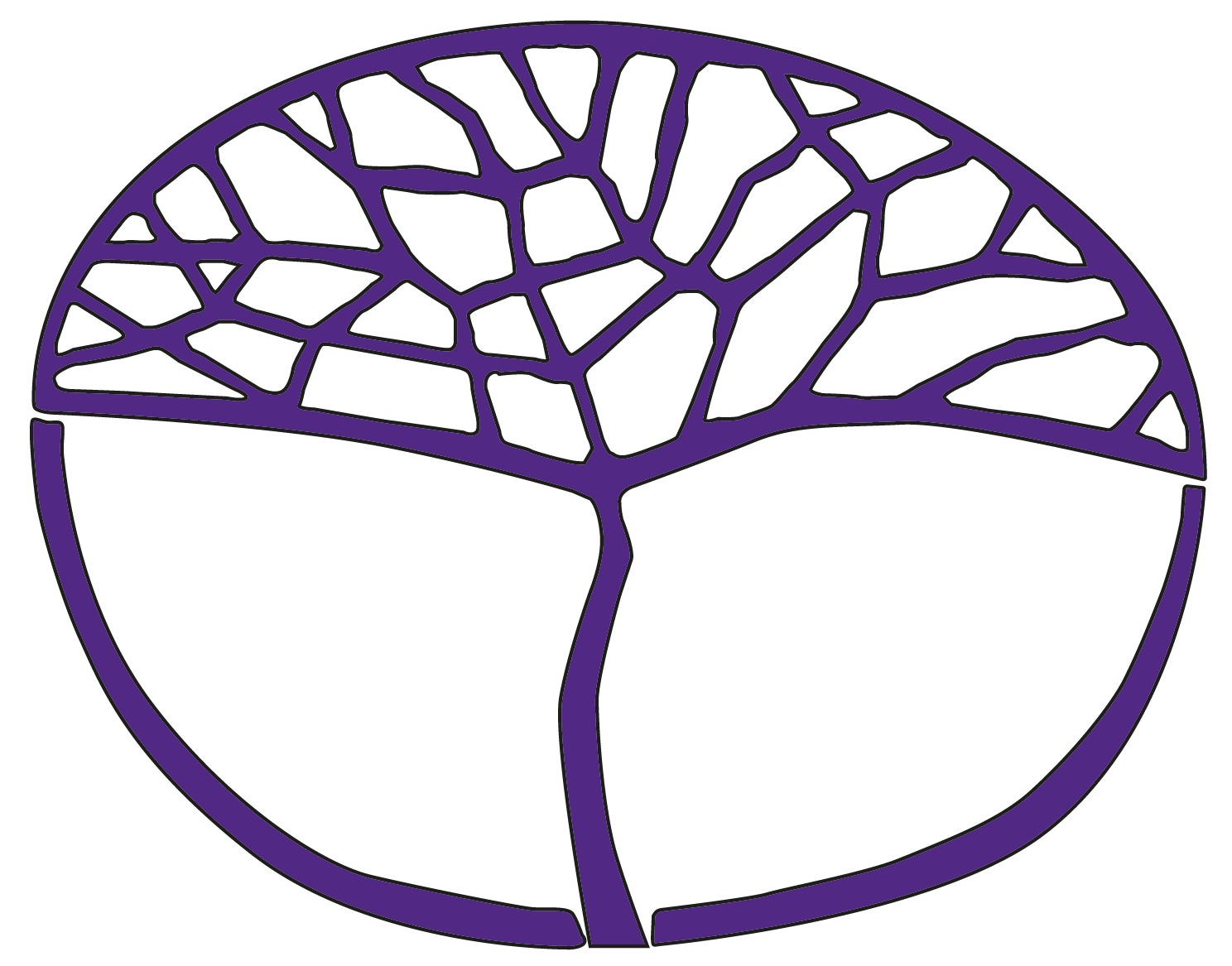 Materials Design and TechnologyGeneral Year 11Copyright© School Curriculum and Standards Authority, 2014This document – apart from any third party copyright material contained in it – may be freely copied, or communicated on an intranet, for non-commercial purposes in educational institutions, provided that the School Curriculum and Standards Authority is acknowledged as the copyright owner, and that the Authority’s moral rights are not infringed.Copying or communication for any other purpose can be done only within the terms of the Copyright Act 1968 or with prior written permission of the School Curriculum and Standards Authority. Copying or communication of any third party copyright material can be done only within the terms of the Copyright Act 1968 or with permission of the copyright owners.Any content in this document that has been derived from the Australian Curriculum may be used under the terms of the Creative Commons Attribution 4.0 International licence.DisclaimerAny resources such as texts, websites and so on that may be referred to in this document are provided as examples of resources that teachers can use to support their learning programs. Their inclusion does not imply that they are mandatory or that they are the only resources relevant to the course.Sample course outlineMaterials Design and Technology – General Year 11Unit 1 and Unit 2Semester 1Semester 2WeekKey teaching points1–3Overview of unit and assessment requirements Design fundamentals and skillsinvestigateneeds, values and beliefs of the client or other end usersources of design inspirationexisting ideas and productsdesign fundamentals – aesthetics, function, safety, cost2–3Task 1 Part A Students use a design process to design a product for their own use, using all or some recyclable materials Design fundamentals and skills Nature and properties of materialsas per context content in Unit 1 of the syllabus Task 3 Part A Investigate materialsMaterials in context as per context content in Unit 1 of the syllabus Task 3 Part B Materials use and environmental considerationsResearch and identify:broad areas of the use of materialsenvironmental considerations of the three ‘Rs’—reduce, re-use and recycle4–6Design fundamentals and skillsdeviseusing communication and documentation techniques: sketching and annotationelements of design: line, shape, form, texture, colour, tonerapid concept development techniques reviewing design ideas against design briefannotated graphics and sketches with appropriate measurements or dimensions applicable to contextproduction planningfull materials listfull materials costingproduction plan, including time lineSkills and techniquesICT, portfolio development and communication skillsphotography – ongoing record of progress and process used and final productdocumenting presentations and evaluationscontext appropriate drawings and relevant technical information to produce the final productworkroom/studio terminology appropriate to contextselect appropriate materials and calculate the quantities of materials required to complete the projectTask 1 Part B Devise a solutionDevise a solution through: concept drawings, working drawings, patterns or templates, materials list/s, costing and production planning7–8Skills and techniquesworkroom/studio terminology appropriate to contextselect appropriate materials and calculate the quantities of materials required to complete the projectwith supervision, operate machinery and tools appropriate to contextSafetycorrect use of personal protective equipment (PPE) where applicableoccupational safety and health (OSH) practices appropriate to tasks being undertaken in workshopsProduction managementproduction plan maintain a production planmaintain time management while using tools, equipment and machinery to complete productionfollow instructions from plansmaintain safety requirements record changes to materials lists or costingrecord regular journal/diary entries ongoing evaluation techniques: diary, journal or portfolio notes and use of photography to record ongoing progress/decision changes made to the project Task 2 Part A Use of technology – skills and techniquesDevelop production skills through task/s to improve practical hand and machine skills9–16Task 2 Part B Use of technology – skills and techniques, production management Manufacture of proposed product: using prepared production plan, materials and available equipment; record progress in design portfolio17Design fundamentals and skillsevaluatedesign ideas when investigating and devisingfinished product against the initial design and student generated criteriaTask 1 Part C Evaluation of completed productWeekKey teaching points1–4Overview of Unit 2 and assessment requirements Design fundamentals and skillsinvestigateneeds, values and beliefs of the designer/developerdesign fundamentalsaesthetics – appearance, form function – purpose, usesafety – safe design conceptscost – comparison with commercial productssimilar and alternate existing ideas and products using a variety of sources:sources of design inspiration – aesthetic and functional featuresperformance criteria related to aesthetics and functionTask 4 Part A Revise design process; investigation and development design brief and portfolio2–3Nature and properties of materialsInvestigate materials; research and identify physical differences between materials within selected contextMaterials in contextcontext specific content in Unit 2: Materials in contextTask 5 Report on the nature and properties of the materials in context5–7Design fundamentals and skillsdevisecommunication and documentation techniques: sketching and annotatingICT or manual presentation skills to create solutions incorporating: elements of design: line, shape, form, texture, colour, tonerapid concept development techniques review of design ideas against design brief and performance criteriadesign solution, using annotated hand drawings or computer generated drawings with measurements or dimensions applicable to contextproduction planning:full materials listfull materials costingproduction plan, including time lineSkills and techniquesICT, portfolio development and communication skillsphotography – ongoing record of progress and process used and final productdocumenting presentations and evaluationsdevelop context appropriate drawings and relevant technical information to produce the final productuse workroom/studio terminology appropriate to contextselect appropriate materials and calculate the correct amount required to order and purchase materials to complete the projectoperate machinery and tools appropriate to context Task 4 Part B Devise a solutiondevelop concept drawings, working drawings, patterns or templatesprepare materials list/s, costing and production planning  8–16Skills and techniquesuse workroom/studio terminology appropriate to contextselect appropriate materials and calculate the correct amount required to order and purchase materials to complete the projectoperate machinery and tools appropriate to contextSafetycorrect use of personal protective equipment (PPE) where applicableconduct risk assessment for using specific tools/machinerydemonstrate occupational safety and health practices appropriate to tasks being undertaken in workshopsapply risk management strategies in the workshop/studiorecognise need and purpose of MSD (materials safety data) with regard to storage and handling of hazardous substances and hazardous operations appropriate to situationProduction managementproduction planuse ongoing evaluation techniques: diary, journal or portfolio notes and use of photography to record ongoing progress/decision changes made to the projectTask 6 Manufacture of proposed productusing prepared production plan, materials and available equipmentrecord progress in design portfolio17Design fundamentals and skillsevaluateproduction plan, journal or diary with supporting imagesfinished product against the design brief, initial design and student-generated performance criteriaTask 4 Part C Evaluation of completed product 